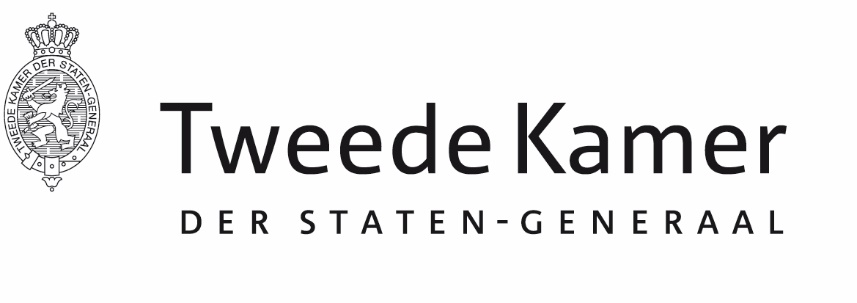 Commissie voor SZWAan de bewindspersonen voor Sociale Zaken en WerkgelegenheidAan de bewindspersonen voor Sociale Zaken en WerkgelegenheidPlaats en datum:Den Haag, 14 november 2019Den Haag, 14 november 2019Betreft:Vragen over de begroting SZW 2020 naar aanleiding van het onderzoek door de rapporteurs Tielen en Gijs van DijkVragen over de begroting SZW 2020 naar aanleiding van het onderzoek door de rapporteurs Tielen en Gijs van DijkOns kenmerk:2019Z22070/2019D458622019Z22070/2019D45862Uw kenmerk:Uw brief van:Geachte heer Koolmees en mevrouw Van Ark,Op 13 november 2019 hebben de rapporteurs Tielen en Gijs van Dijk de resultaten van hun onderzoek naar de begroting SZW 2020 in een openbare briefing gepresenteerd aan de leden van de vaste commissie voor Sociale Zaken en Werkgelegenheid. Zij hebben zich hierbij geconcentreerd op de thema’s ‘misbruik, fraude en handhaving’ en ‘beschut werk en banenafspraak’ Naar aanleiding van deze briefing legt de commissie onderstaande vragen aan u voor. Misbruik, fraude en handhavingKunt u aangeven wat het overkoepelende doel is van het handhavingsbeleid aangezien in de SZW Handhavingskoers 2018-2021 geen overkoepelend doel is geformuleerd?Kunt u daarbij aangeven wanneer het handhavingsbeleid voor het kabinet succesvol kan worden genoemd?Kunt u inzicht geven in de streefwaarden/doelen van het handhavingsbeleid voor 2020 (en verder)? Wat zeggen de kerncijfers die gepresenteerd worden in de begroting over het succes van het handhavingsbeleid? Kunt u daarbij aangeven welke effecten te verklaren zijn door de conjunctuur en welke door andere factoren?Kunt u inzicht geven in de streefwaarden van de preventie-, opsporings- en handhavingsactiviteiten zodat beter te volgen is wat die zijn en of de gestelde doelen en streefwaarden worden behaald?Kunt u toezeggen dat volgend jaar overkoepelende informatie, waaronder de kosten, over misbruik, fraude en handhaving wordt opgenomen in begroting en jaarverslag, gelet op het feit dat dat in de begroting ontbreekt omdat de informatie per wet is opgenomen en dit al in 2015 door de rapporteur bij de begroting SZW 2016 aan de orde is gesteld?Hoe is de gepercipieerde detectiekans per wet berekend?Hoe komt het dat de gepercipieerde detectiekans op veel wetten de afgelopen jaren is afgenomen?Hoe kan (ook in toekomstige begrotingen en jaarverslagen) inzicht gegeven worden in de gerealiseerde detectiekans?Kunt u concretiseren hoe aan de balans tussen (persoonlijke) dienstverlening en handhaving invulling wordt gegeven?Beschut werk en banenafspraakKunt u inzicht geven in de streefaantallen voor beschut werk en kunnen die streefaantallen en die voor banenafspraken en Wsw-beschut in de toekomstige begrotingen en jaarverslagen worden opgenomen zodat beter te volgen is wat die zijn en of de gestelde doelen en streefwaarden worden behaald?Is bij u bekend hoeveel mensen met een arbeidsbeperking thuis zitten die aan het werk kunnen? Zo nee, wat doet u aan deze kennislacune?Hoe worden de ontwikkelingen op de arbeidsmarkt van mensen met een arbeidsbeperking, beschut werk, Wajongers en mensen die vallen onder de banenafspraak gevolgd?Kunt u inzicht geven in hoe de budgetten zijn verdeeld over de verschillende doelgroepen waaronder banenafspraak, Wsw-beschut werk en beschut werk?Wat gebeurt er met het budget voor genoemde doelgroepen dat niet wordt besteed?Namens de commissie verzoek ik u de antwoorden op bovenstaande vragen voorafgaand aan de begrotingsbehandeling van het ministerie van Sociale Zaken en Werkgelegenheid, die in de week van 25 november 2019 is gepland, aan de Kamer te doen toekomen.Geachte heer Koolmees en mevrouw Van Ark,Op 13 november 2019 hebben de rapporteurs Tielen en Gijs van Dijk de resultaten van hun onderzoek naar de begroting SZW 2020 in een openbare briefing gepresenteerd aan de leden van de vaste commissie voor Sociale Zaken en Werkgelegenheid. Zij hebben zich hierbij geconcentreerd op de thema’s ‘misbruik, fraude en handhaving’ en ‘beschut werk en banenafspraak’ Naar aanleiding van deze briefing legt de commissie onderstaande vragen aan u voor. Misbruik, fraude en handhavingKunt u aangeven wat het overkoepelende doel is van het handhavingsbeleid aangezien in de SZW Handhavingskoers 2018-2021 geen overkoepelend doel is geformuleerd?Kunt u daarbij aangeven wanneer het handhavingsbeleid voor het kabinet succesvol kan worden genoemd?Kunt u inzicht geven in de streefwaarden/doelen van het handhavingsbeleid voor 2020 (en verder)? Wat zeggen de kerncijfers die gepresenteerd worden in de begroting over het succes van het handhavingsbeleid? Kunt u daarbij aangeven welke effecten te verklaren zijn door de conjunctuur en welke door andere factoren?Kunt u inzicht geven in de streefwaarden van de preventie-, opsporings- en handhavingsactiviteiten zodat beter te volgen is wat die zijn en of de gestelde doelen en streefwaarden worden behaald?Kunt u toezeggen dat volgend jaar overkoepelende informatie, waaronder de kosten, over misbruik, fraude en handhaving wordt opgenomen in begroting en jaarverslag, gelet op het feit dat dat in de begroting ontbreekt omdat de informatie per wet is opgenomen en dit al in 2015 door de rapporteur bij de begroting SZW 2016 aan de orde is gesteld?Hoe is de gepercipieerde detectiekans per wet berekend?Hoe komt het dat de gepercipieerde detectiekans op veel wetten de afgelopen jaren is afgenomen?Hoe kan (ook in toekomstige begrotingen en jaarverslagen) inzicht gegeven worden in de gerealiseerde detectiekans?Kunt u concretiseren hoe aan de balans tussen (persoonlijke) dienstverlening en handhaving invulling wordt gegeven?Beschut werk en banenafspraakKunt u inzicht geven in de streefaantallen voor beschut werk en kunnen die streefaantallen en die voor banenafspraken en Wsw-beschut in de toekomstige begrotingen en jaarverslagen worden opgenomen zodat beter te volgen is wat die zijn en of de gestelde doelen en streefwaarden worden behaald?Is bij u bekend hoeveel mensen met een arbeidsbeperking thuis zitten die aan het werk kunnen? Zo nee, wat doet u aan deze kennislacune?Hoe worden de ontwikkelingen op de arbeidsmarkt van mensen met een arbeidsbeperking, beschut werk, Wajongers en mensen die vallen onder de banenafspraak gevolgd?Kunt u inzicht geven in hoe de budgetten zijn verdeeld over de verschillende doelgroepen waaronder banenafspraak, Wsw-beschut werk en beschut werk?Wat gebeurt er met het budget voor genoemde doelgroepen dat niet wordt besteed?Namens de commissie verzoek ik u de antwoorden op bovenstaande vragen voorafgaand aan de begrotingsbehandeling van het ministerie van Sociale Zaken en Werkgelegenheid, die in de week van 25 november 2019 is gepland, aan de Kamer te doen toekomen.Geachte heer Koolmees en mevrouw Van Ark,Op 13 november 2019 hebben de rapporteurs Tielen en Gijs van Dijk de resultaten van hun onderzoek naar de begroting SZW 2020 in een openbare briefing gepresenteerd aan de leden van de vaste commissie voor Sociale Zaken en Werkgelegenheid. Zij hebben zich hierbij geconcentreerd op de thema’s ‘misbruik, fraude en handhaving’ en ‘beschut werk en banenafspraak’ Naar aanleiding van deze briefing legt de commissie onderstaande vragen aan u voor. Misbruik, fraude en handhavingKunt u aangeven wat het overkoepelende doel is van het handhavingsbeleid aangezien in de SZW Handhavingskoers 2018-2021 geen overkoepelend doel is geformuleerd?Kunt u daarbij aangeven wanneer het handhavingsbeleid voor het kabinet succesvol kan worden genoemd?Kunt u inzicht geven in de streefwaarden/doelen van het handhavingsbeleid voor 2020 (en verder)? Wat zeggen de kerncijfers die gepresenteerd worden in de begroting over het succes van het handhavingsbeleid? Kunt u daarbij aangeven welke effecten te verklaren zijn door de conjunctuur en welke door andere factoren?Kunt u inzicht geven in de streefwaarden van de preventie-, opsporings- en handhavingsactiviteiten zodat beter te volgen is wat die zijn en of de gestelde doelen en streefwaarden worden behaald?Kunt u toezeggen dat volgend jaar overkoepelende informatie, waaronder de kosten, over misbruik, fraude en handhaving wordt opgenomen in begroting en jaarverslag, gelet op het feit dat dat in de begroting ontbreekt omdat de informatie per wet is opgenomen en dit al in 2015 door de rapporteur bij de begroting SZW 2016 aan de orde is gesteld?Hoe is de gepercipieerde detectiekans per wet berekend?Hoe komt het dat de gepercipieerde detectiekans op veel wetten de afgelopen jaren is afgenomen?Hoe kan (ook in toekomstige begrotingen en jaarverslagen) inzicht gegeven worden in de gerealiseerde detectiekans?Kunt u concretiseren hoe aan de balans tussen (persoonlijke) dienstverlening en handhaving invulling wordt gegeven?Beschut werk en banenafspraakKunt u inzicht geven in de streefaantallen voor beschut werk en kunnen die streefaantallen en die voor banenafspraken en Wsw-beschut in de toekomstige begrotingen en jaarverslagen worden opgenomen zodat beter te volgen is wat die zijn en of de gestelde doelen en streefwaarden worden behaald?Is bij u bekend hoeveel mensen met een arbeidsbeperking thuis zitten die aan het werk kunnen? Zo nee, wat doet u aan deze kennislacune?Hoe worden de ontwikkelingen op de arbeidsmarkt van mensen met een arbeidsbeperking, beschut werk, Wajongers en mensen die vallen onder de banenafspraak gevolgd?Kunt u inzicht geven in hoe de budgetten zijn verdeeld over de verschillende doelgroepen waaronder banenafspraak, Wsw-beschut werk en beschut werk?Wat gebeurt er met het budget voor genoemde doelgroepen dat niet wordt besteed?Namens de commissie verzoek ik u de antwoorden op bovenstaande vragen voorafgaand aan de begrotingsbehandeling van het ministerie van Sociale Zaken en Werkgelegenheid, die in de week van 25 november 2019 is gepland, aan de Kamer te doen toekomen.Hoogachtend,de griffier van de vaste commissie voor Sociale Zaken en Werkgelegenheid,Marc Esmeijer